Інформаційний моніторинг проведеної роботи відділами контролю в сфері насінництва та розсадництва терорганів Держпродспоживслужби за період 04.09 - 11.09.2020 р.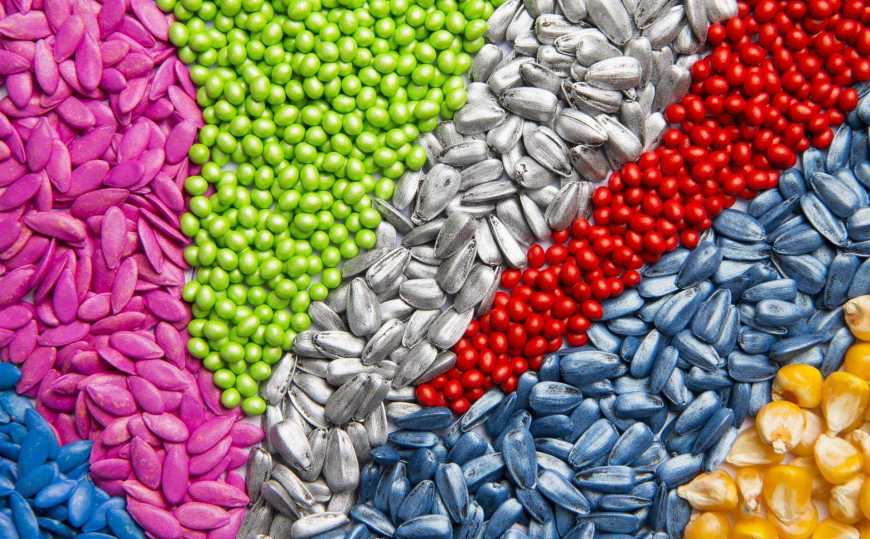 Відділами контролю в сфері насінництва та розсадництва управлінь фітосанітарної безпеки терорганів Держпродспоживслужби проведена роз’яснювальна робота за допомогою засобів електронних комунікацій серед   310 суб’єктів господарювання, сільськогосподарських виробників, реалізаторів насіння та споживачів, підготовлено та розміщено 18 статей, які опубліковані на офіційних веб-сайтах, 3 статті в печатних ЗМІ.Відділами контролю в сфері насінництва та розсадництва надавалась методична та консультативно-роз’яснювальна робота про польове інспектування насінницьких посівів, проводилось роз’яснення щодо відбору середніх проб насіння ярих культур для визначення посівних якостей, ведення насінницької документації, в яких лабораторіях можна якісно перевірити насіння та садивний матеріал, а також надавалися рекомендації щодо вимог до придбання якісного сертифікованого насіння та садивного матеріалу.В ході проведеної роз’яснювальної роботи спрямованої на попередження правопорушень законодавства України у сфері охорони прав на сорти рослин статті 7 Закону України «Про охорону прав на сорти рослин» та статей 15, 17, Закону України «Про насіння та садивний матеріал». Також акцентували увагу щодо запобігання поширення контрафактного насіння при здійсненні реалізації та зберігання насіння та садивного матеріалу. Здійснення реалізації  проводиться за наявності  супровідних документів, що засвідчують якість насіння, а саме «Довідки про сортові і посівні якості насіння» в якій міститься така інформація: назва підприємства, адреса де придбано насіння, культура, сорт/гібрид, рік врожаю, номер партії, схожість, чистота, вологість, походження насіння, термін дії сертифікату, на основі якого здійснювалась перевірка посівних якостей насіння. За умови, коли насіння власного виробництва, дані про партію вказуються у «Сертифікаті», що засвідчує його посівні якості. Ці документи, повинні зберігатись за місцем торгівлі протягом строку чинності документів за результатами аналізу щодо посівних якостей та пред’являтися за вимогою. Використання і реалізація насіння, яке не забезпечене супровідними документами про їх походження та якість – забороняється. Згідно із ст. 22 Закону України «Про насіння і садивний матеріал» у разі порушення гарантій суб’єкт насінництва та розсадництва несе відповідальність згідно із законом.Протягом звітного періоду проведено 7 позапланових перевірок за зверненням суб’єкта господарювання. 3 перевірки у сфері насінництва та розсадництва в Луганській області ПП «Владар» Кремінського району, в  Сумській області Іванівська дослідно-селекційна станція Інституту біоенергетичних культур і цукрових буряків  Національної академії аграрних наук України та Херсонській області Асканійська державна сільськогосподарська дослідна станція Інституту зрошуваного землеробства Національної академії аграрних наук України. У ході позапланового заходу було перевірено ведення та зберігання насінницької документації, здійснення внутрігосподарського контролю за виробництвом та обігом насіння, проведено відеофіксацію заходу, складено відповідний акт. Іванівській дослідно-селекційній станції Інституту біоенергетичних культур і цукрових буряків  Національної академії аграрних наук України складено припис за недотриманням вимог законодавства у сфері насінництва та розсадництва.1 перевірка в сфері охорони прав на сорти рослин  у  Сумській області в Іванівській дослідно-селекційній станції Інституту біоенергетичних культур і цукрових буряків  Національної академії аграрних наук України, перевірено використання сортів для власних потреб, поширення сортів включених до Реєстру сортів рослин придатних для поширення в Україні, надано консультації та письмові рекомендації щодо дотримання суб’єктом господарювання вимог чинного законодавства в сфері  охорони прав на сорти рослин, проведено відеофіксацію заходу, складено відповідний акт.3 перевірки   за додержанням заходів біологічної і генетичної безпеки щодо сільськогосподарських рослин під час створення, дослідження та практичного використання генетично модифікованих організмів у відкритих системах в  Івано-Франківській області ПФГ «Поточище» Городенківського району та ТОВ «Штерн Агро» Тлумацького району в Сумській області у Іванівській дослідно-селекційній станції Інституту біоенергетичних культур і цукрових буряків  Національної академії аграрних наук України, проведено відеофіксацію заходу, складено відповідний акт.  Дані перевірок занесено до автоматизованої системи ІАС.Головними управліннями Держпродспоживслужби Вінницької, Житомирської, Луганської, Сумської, Тернопільської, Херсонської, Хмельницької, Чернівецької областей проведено наради   щодо заходів із запобігання поширення, розповсюдження, попередження випадків використання незареєстрованих генетично модифікованих організмів у відкритих системах.На виконання Наказу Міністерства аграрної політики та продовольства України від 20.12.2018 року №613 «Про затвердження порядку знищення насіння. яке не може використовуватись на посів, продовольчі, кормові та інші цілі, та садивного матеріалу який не може бути використаний для створення багаторічних насаджень або інших цілях» державними інспекторами Київської області проведено контроль за знищенням протруєного  насіння соняшнику яке не може бути використано на посів та інші цілі в кількості 121600 кілограм у ТОВ «КВС Україна» м. Київ, бульвар Дружби Народів 19,  методом спалювання.       